ПРОЕКТР Е Ш Е Н И Еот  ______  2019г.                                          рп. Усть-Абакан                                            № ________О внесении изменений в Решение Совета депутатов муниципального образования Усть-Абаканский район от 26.10.2009г. № 98 «Об утверждении Положения «О порядке присвоения звания «Почетный гражданин Усть-Абаканского района»В соответствии со ст.23  Устава муниципального образования Усть-Абаканский район,Совет депутатов Усть-Абаканского района Республики Хакасия Р Е Ш И Л:1. Внести изменения в решение Совета депутатов муниципального образования Усть-Абаканский район от  26.10.2009г. № 98  «Об утверждении Положения «О порядке присвоения звания «Почетный гражданин Усть-Абаканского района»:- приложение 2 к Положению «О порядке присвоения звания «Почетный гражданин Усть-Абаканского района» изложить в новой редакции (согласно приложению).2.  Настоящее Решение вступает в силу после его официального опубликования.3. Направить настоящее Решение Главе Усть-Абаканского района Республики Хакасия Егоровой Е.В. для подписания и обнародования в газете «Усть-Абаканские известия официальные».Председатель Совета депутатов		           		ГлаваУсть-Абаканского района                                   		Усть-Абаканского района__________Владимиров В.М.				___________Егорова Е.В.Приложение к Решению Совета депутатов Усть-Абаканского района от _____2019г. №______Состав комиссии по присвоению звания «Почетный гражданин муниципального образования Усть-Абаканский район»Сопредседатели Комиссии:-   Егорова Елена Владимировна – Глава Усть-Абаканского района;- Владимиров Вячеслав Михайлович – Председатель Совета депутатов муниципального образования Усть-Абаканский район.Члены Комиссии:- Баравлева Елена Николаевна – заместитель Главы администрации Усть-Абаканского района по социальным вопросам;- Глухенко Владимир Герасимович - заместитель Главы администрации Усть-Абаканского района;- Дырина Татьяна Аркадьевна – председатель Общественной палаты Усть-Абаканского района;- Рябов Борис Константинович - депутат Совета депутатов Усть-Абаканского района;- Фролова Надежда Константиновна - член Президиума Усть-Абаканской районной общественной организации ветеранов (пенсионеров) войны, труда, Вооруженных сил и правоохранительных органов.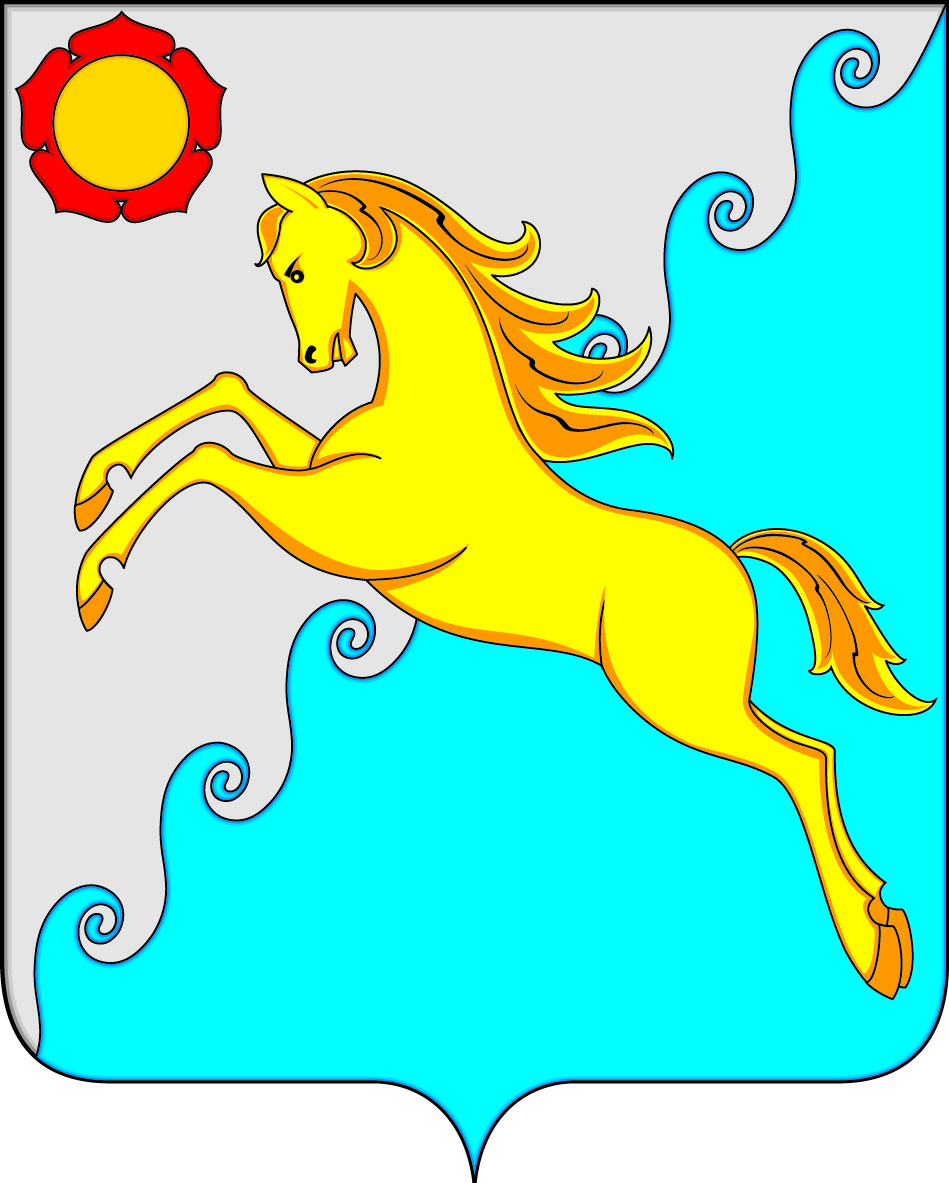 СОВЕТ ДЕПУТАТОВ УСТЬ-АБАКАНСКОГО  РАЙОНА РЕСПУБЛИКИ ХАКАСИЯ